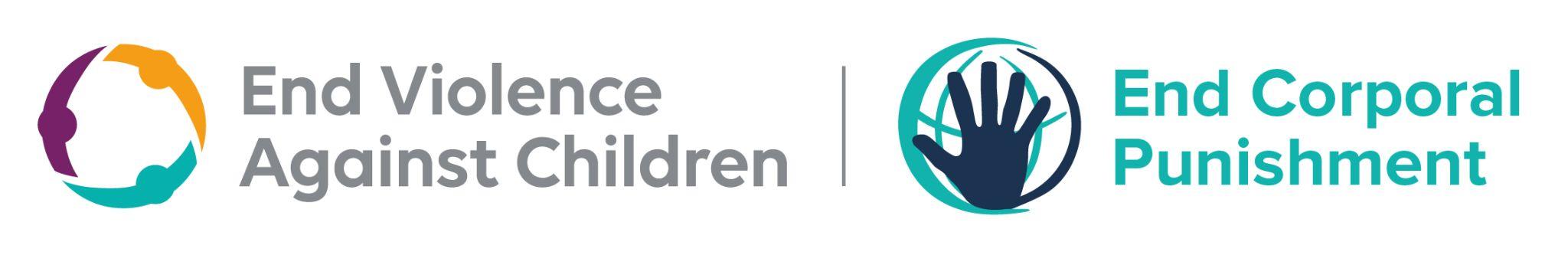  Dia Internacional para poner #FinAlCastigoCorporal 2023Materiales de promociónEl 30 de abril es el Día Internacional para poner #FinAlCastigoCorporal!El Día Internacional para #FinAlCastigoCorporal es nuestra oportunidad para mostrar apoyo a todos los niños víctimas del castigo corporal y pedir una mejor protección de los niños como titulares de derechos humanos.Los gobiernos se han comprometido a poner fin a la violencia contra los niños para 2030, pero el castigo corporal sigue arruinando la vida de miles de millones de niños en todo el mundo. Sabemos lo que funciona y tenemos siete años para #FinAlCastigoCorporal. Únete a nosotros y pide que se tomen medidas urgentes para poner fin al castigo corporal de los niños durante todo el año, y especialmente entre el 25 y el 30 de abril de 2023. 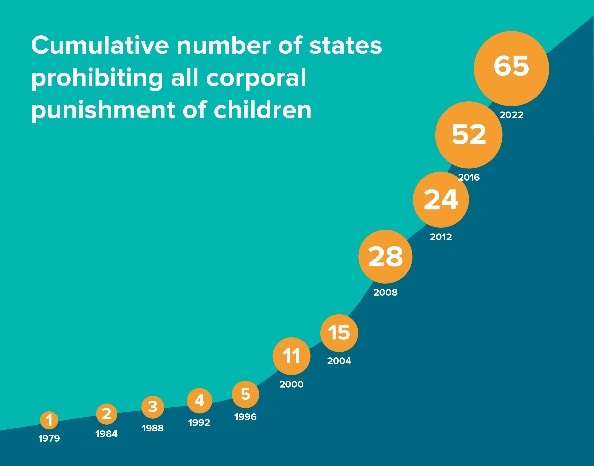 ContentsContexto - p1Objetivos - p2Mensajes clave - p2Llamada a la acción - p3 Recursos - p3Definición - p4Activos en las redes sociales - p4ContextoEl castigo corporal sigue siendo la forma más común de violencia contra la infancia. En todo el mundo, alrededor de cuatro de cada cinco niños y niñas de entre dos y 14 años son víctimas de castigos corporales en su hogar (ya sea castigo físico y/o agresión psicológica). Las investigaciones han demostrado que el castigo violento tiene numerosos efectos perniciosos para los niños y la sociedad, incluidos importantes costes económicos.El castigo corporal viola el derecho de los niños a que se respete su dignidad humana y su integridad física, así como su derecho a la salud, al desarrollo, a la educación y a no sufrir torturas ni otros tratos o castigos crueles, inhumanos o degradantes. A escala mundial, la ley solo protege plenamente al 14% de los niños y las niñas contra el castigo corporal. La aceptación social generalizada de esta práctica hace que se considere normal una cierta dosis de violencia en la crianza de los hijos, lo cual consolida la baja condición social de los niños y da lugar a otras formas de violencia y maltrato. Los niños, que son los miembros más jóvenes y vulnerables de la sociedad, merecen más protección contra el abuso, y no al contrario.Sin embargo, es posible avanzar y ya lo estamos consiguiendo! Hace 40 años, solo un estado había aprobado una ley que prohibía el castigo corporal, pero en la actualidad son 65 los países que han dado este paso fundamental para proteger a la infancia y defender sus derechos. Las prohibiciones también siguen aumentando en los países, los territorios y la educación, entre otros entornos. Además, está demostrado que, cuando una reforma legislativa se aplica adecuadamente, la aceptación y el uso del castigo violento disminuye en el conjunto de la sociedad.Los gobiernos ya manifestaron su voluntad de poner fin a la violencia contra los niños en los Objetivos de Desarrollo Sostenible. Sin embargo, para eliminar el castigo violento antes de 2030, esa voluntad debe traducirse urgentemente en medidas que prohíban y eliminen el castigo corporal en todas partes.“Los niños y las niñas han expresado sistemáticamente la urgente necesidad de poner fin a este tipo de violencia. Atestiguan el dolor (no solo físico, sino también “interno”) que la violencia les provoca, agravado por la aceptación e incluso la aprobación por parte de los adultos”.Estudio de las Naciones Unidas sobre la violencia contra los niños, 2006ObjetivosA pesar de su altísima prevalencia y del daño que causa a los niños y a la sociedad, el castigo violento rara vez recibe el enfoque o la atención que necesita. El Día Internacional para #AcabarConElCastigoCorporal es nuestra oportunidad de pedir una acción urgente para lograr un cambio transformador para los niños y la sociedad.Los objetivos son:Que todos los gobiernos actúen sin demora para prohibir y eliminar el castigo corporal para 2030Las organizaciones y los individuos de todos los contextos y sectores se unen para pedir una acción urgente para #AcabarConElCastigoCorporal y se comprometen a dar pasos hacia este objetivoSe escuchan las voces de los niños y se reconoce y hace realidad su derecho a la protección igualitaria contra la violenciaMensajes clave (por favor, adapte a su propia configuración)Los gobiernos deben actuar de inmediato con el fin de prohibir y eliminar el castigo corporal de los niños antes de 2030Los niños siguen sufriendo castigos violentos a niveles alarmantes, con graves consecuencias para ellos y para la sociedadLos niños tienen el mismo derecho que los adultos a ser protegidos por la ley contra la violencia, y esto incluye la protección contra el castigo violentoEl castigo corporal tiene múltiples riesgos perniciosos para los niños y ningún beneficioEl castigo corporal se asocia con el empeoramiento del desarrollo cognitivo y el rendimiento académico y contribuye al abandono escolarTenemos el poder de crear infancias en las que no haya violenciaEn relación con los entornos educativos: Es necesario tomar medidas urgentes para poner fin al castigo corporal en todos los ámbitos de la vida de los niños, incluidas las escuelas, para 2030, en consonancia con los compromisos de los Estados en virtud del ODS 16.2 y otras obligaciones en materia de derechos humanos.El castigo corporal en la escuela sigue siendo legal en 63 Estados de todo el mundo - lo que supone aproximadamente 793 millones de niños, la mitad de la población mundial en edad escolar.Un gran número de niños son sometidos a castigos corporales en la escuela: según investigaciones recientes, la prevalencia a lo largo de la vida es del 70% en África y América Central, y la prevalencia durante la semana anterior supera el 40% en África y el Sudeste Asiático.Una educación segura es especialmente vital para que los niños superen las dificultades y, sin embargo, los niños desfavorecidos son especialmente propensos a sufrirlo, lo que afianza la desigualdad a la que se enfrentan.Acabar con el castigo corporal en las escuelas es posible Muchos países en los que antes había un alto nivel de castigos violentos en la escuela han puesto fin o están a punto de poner fin a esta práctica, lo que ha contribuido a transformar las actitudes hacia la violencia contra los niños en toda la sociedad.Más información en "Castigo corporal: 10 mensajes clave".Llamada a la acciónPara los gobiernos, el Día Internacional para #PonerFinAlCastigoCorporal es una importante oportunidad para declarar o confirmar su compromiso con la prohibición y la eliminación del castigo violento de los niños.Para otras organizaciones y personas, es una oportunidad para lanzar una campaña, publicar un artículo, celebrar un evento, reunirse con representantes políticos, apoyar a los niños para que actúen o hacer algo aún más creativo para pedir el fin del castigo corporal.  Acciones sugeridas: GobiernosAnunciar (o reafirmar) el compromiso de promulgar una ley que prohíba todas las formas de castigo corporal contra los niñosA escala nacional, anunciar un plan, un conjunto de medidas o una inversión para eliminar el castigo corporal de los niños Publicar comunicaciones para recordar a la población que el castigo corporal de los niños está prohibido (si es así)Publicar comunicaciones acerca de los daños del castigo corporal y la adopción de métodos educativos y de crianza que no sean violentos (utilizar esta guía para apoyar la aplicación de estas medidas)Acciones sugeridas: Organizaciones, grupos e individuos (por favor, adapte las medidas a su entorno y comunidad, o desarrolle sus propias ideas)Lanzar una nueva campaña o alianza que tenga como propósito conseguir la prohibición del castigo corporalOrganizar una reunión con ministros u otros representantes políticos con objeto de debatir medidas relacionadas con el castigo corporalHacer una declaración pública en defensa de la prohibición y la eliminación del castigo corporalAyudar a los niños a tomar medidas contra el castigo corporalTrabajar con los dirigentes comunitarios o los líderes religiosos para hacer una declaración en defensa de la crianza infantil no violenta y en contra del castigo corporalPublicar un informe de investigación, producir un vídeo, escribir un artículo u ofrecerse a hacer entrevistas en la radio o la televisiónAnunciar una nueva “Zona sin agresiones” (“No Hit Zone”)Iniciar una investigación, un informe jurídico o una actualización de campaña sobre el castigo corporalOrganizar una formación de maestros sobre métodos de disciplina positivaDivulgar información sobre la crianza no violentaCelebrar una competición artística o de escrituraAnimar a la gente a suscribir un compromiso en materia de educación o sobre la crianza no violentaY, por supuesto, ¡ayúdanos a amplificar el movimiento para poner #FinAlCastigoCorporal en las redes sociales y en tus plataformas!Nos encantaría conocer tus planes y, a ser posible, ayudarte a difundirlos. Puedes enviarnos un correo electrónico a bess.herbert@end-violence.org y sonia.vohito@end-violence.org RecursosInformaciónEl castigo corporal: 10 mensajes importantes Un informe mundial sobre políticas para poner fin a todas las formas de castigo corporal de los niños (inglés, francés y español)Lo que nos dicen los estudios sobre el castigo corporalFolleto informativo de la Organización Mundial de la Salud sobre el castigo corporalInformes individuales de los países acerca del castigo corporalDatos de UNICEF sobre la prevalencia del castigo violento en todos los paísesGuía de aplicación: una estrategia para acabar con el castigo corporal - en 10 idiomasAcción en líneaFirmar la peticiónRecursos visuales y de medios socialesKit de medios sociales (véase más abajo)Materiales visuales, incluso en otros idiomas (véase más abajo)Mapa de la cuenta atrás mundial de Save the Children resources(Comparta cualquier recurso que tenga para que podamos añadirlo a la lista)DefiniciónEl castigo corporal comprende cualquier castigo en el que se utilice la fuerza física y que tenga por objeto causar algún grado de dolor o malestar, por leve que sea; así como otras formas de castigo no físicas que también son crueles y degradantes. (Observación General 8 del Comité de los Derechos del Niño de la ONU, 2006)Materiales para las redes socialesHashtags: #FinAlCastigoCorporal, #AcabarConElCastigoCorporal, #EndCorporalPunishment, #ENDviolenceEtiqueta: @GPtoEndViolence @GIendcorpunContenidoSiéntase libre de adaptar los mensajes a continuación según sea necesario para sus propios canales y de cambiar los enlaces para reflejar los contextos locales. Para guardar los materiales visuales del gráfico que aparece a continuación, haz clic con el botón derecho del ratón en "guardar para conservar", haz clic con el botón derecho en "guardar imagen como..." y el archivo se descargará en tu ordenador. Por favor, traduzca los mensajes a su propio idioma para asegurar un alcance global. Puede encontrar material visual en otros idiomas en la parte inferiors.Material visual adicional en otras linguasENDVisual Copy 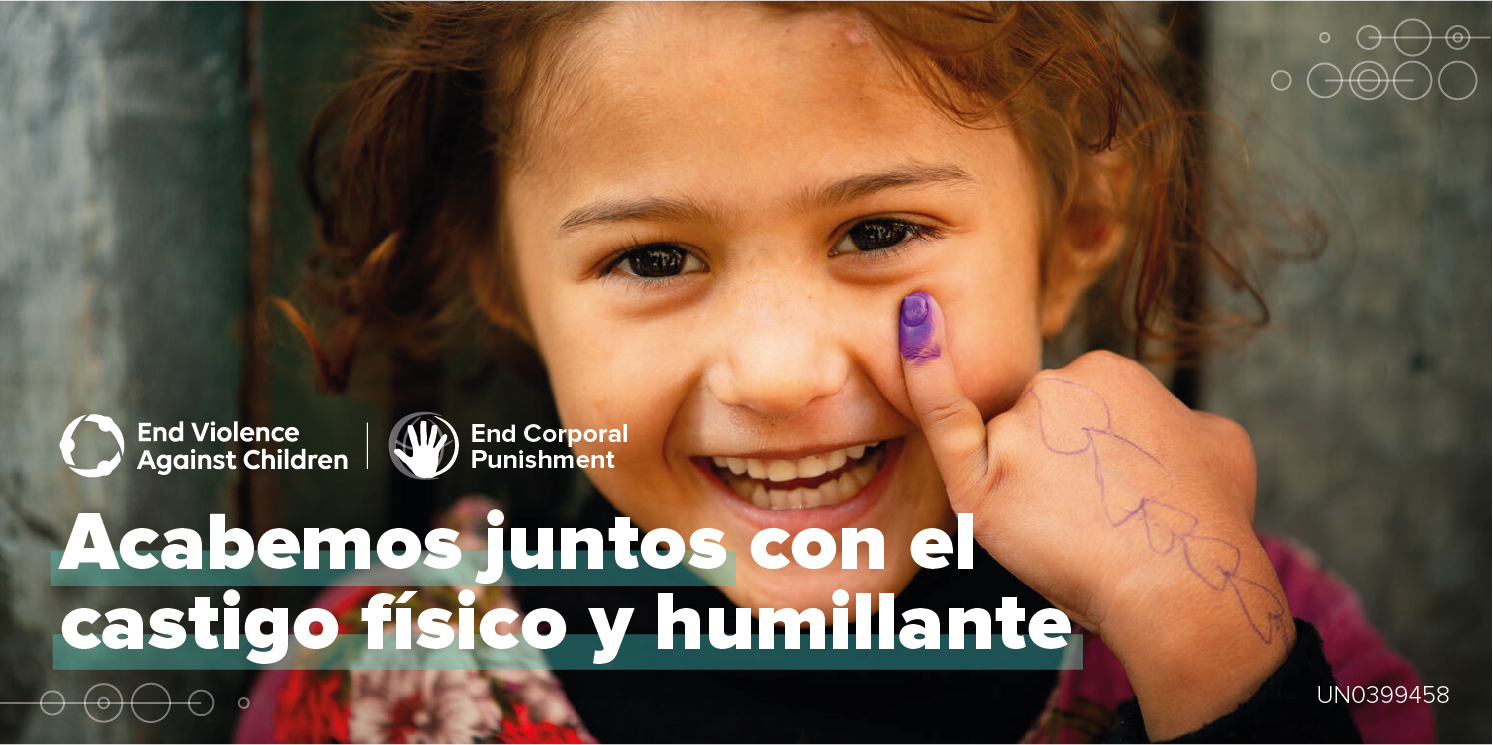 133 países todavía permiten el castigo corporal en el hogar. ¡Ha llegado el momento de acabar con el castigo corporal!Únete al movimiento por el progreso mundial para proteger a los niños en el Día Internacional para #FinAlCastigoCorporal.
@GPtoEndViolence @GIendcorpun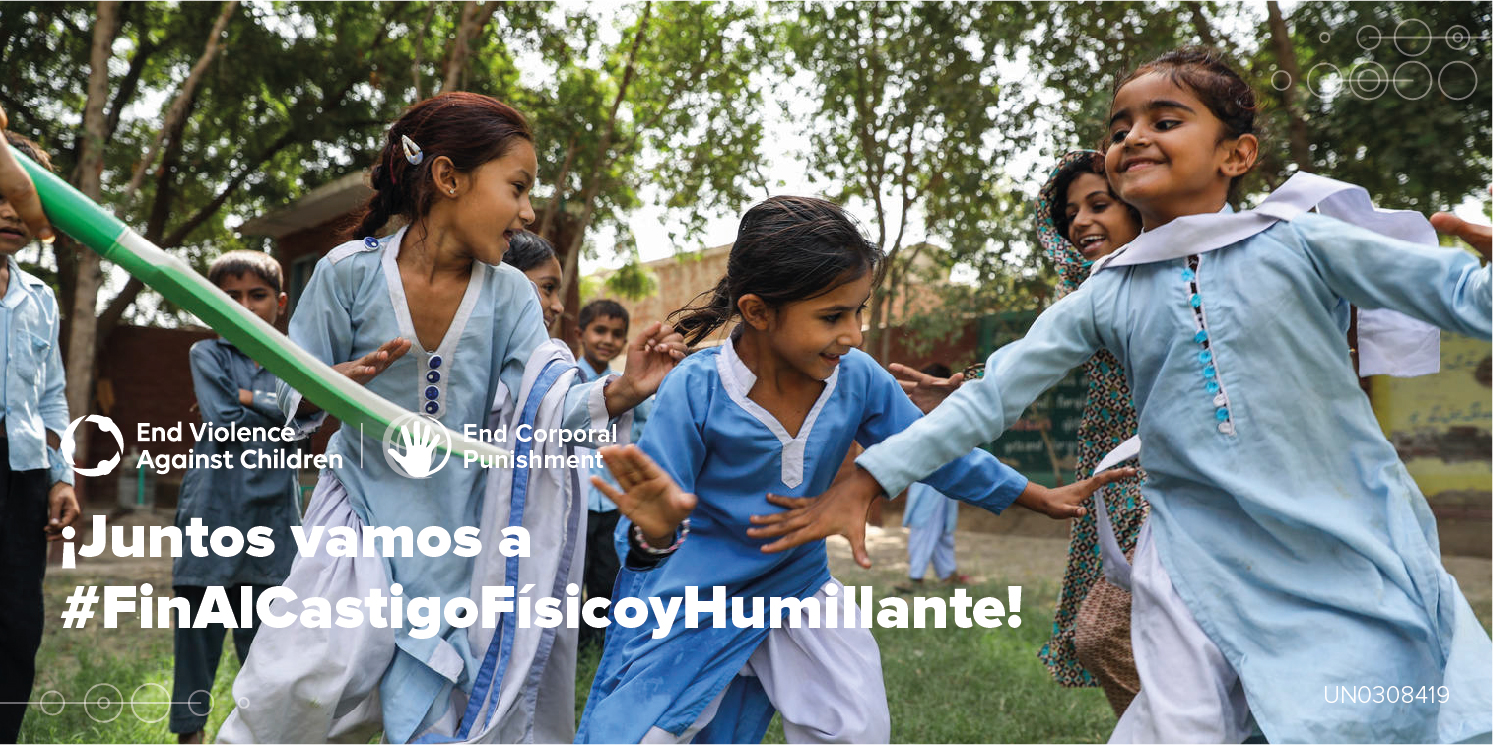 Hacemos un llamamiento a todos los estados para que se comprometan e inicien el proceso legislativo para #FinAlCastigoCorporal  en todos los entornos antes de finales de 2023. Únete a nosotros 👇https://bit.ly/EndCorPun_2023 @GPtoEndViolence @GIendcorpun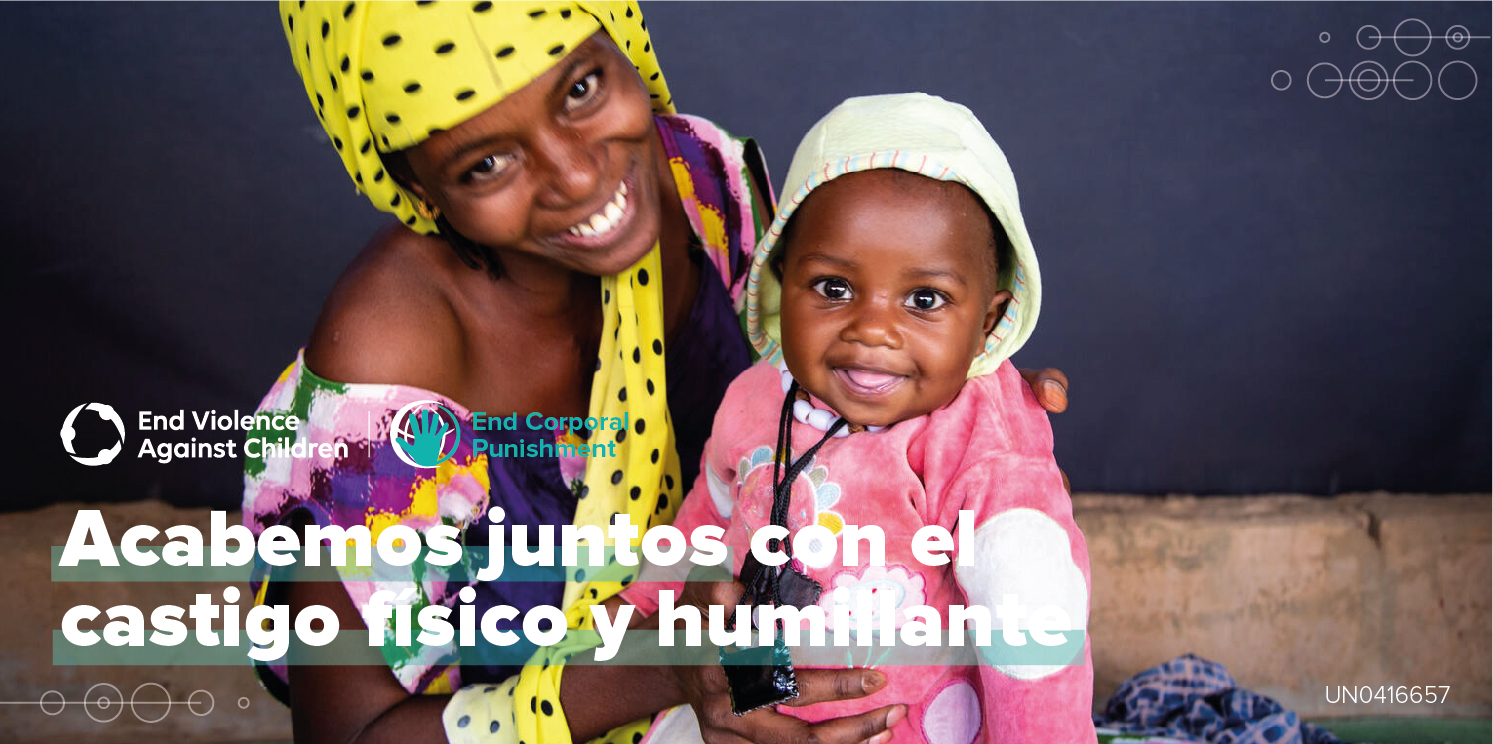 El 86% de todos los niños viven en países donde el castigo corporal es legal.Únete a nuestro movimiento para #FinAlCastigoCorporal y sentar las bases de una infancia no violenta.https://bit.ly/EndCorPun_2023 OEl castigo corporal en la escuela sigue siendo legal en 63 Estados de todo el mundo, lo que supone aproximadamente 793 millones de niños, la mitad de la población mundial en edad escolar.¡¡¡Hacemos un llamamiento a todos los gobiernos para que prohíban y eliminen sin demora todas las formas de castigo violento!!! @GPtoEndViolencehttps://bit.ly/EndCorPun_2023O Un gran número de niños son sometidos a #CastigoCorporal en la escuela.Las investigaciones han revelado una prevalencia a lo largo de la vida del 70% en África y América Central y una prevalencia durante las últimas semanas del 40% o más en África y el Sudeste Asiático.La escuela nunca debe ser una lección de violenciahttps://bit.ly/EndCorPun_2023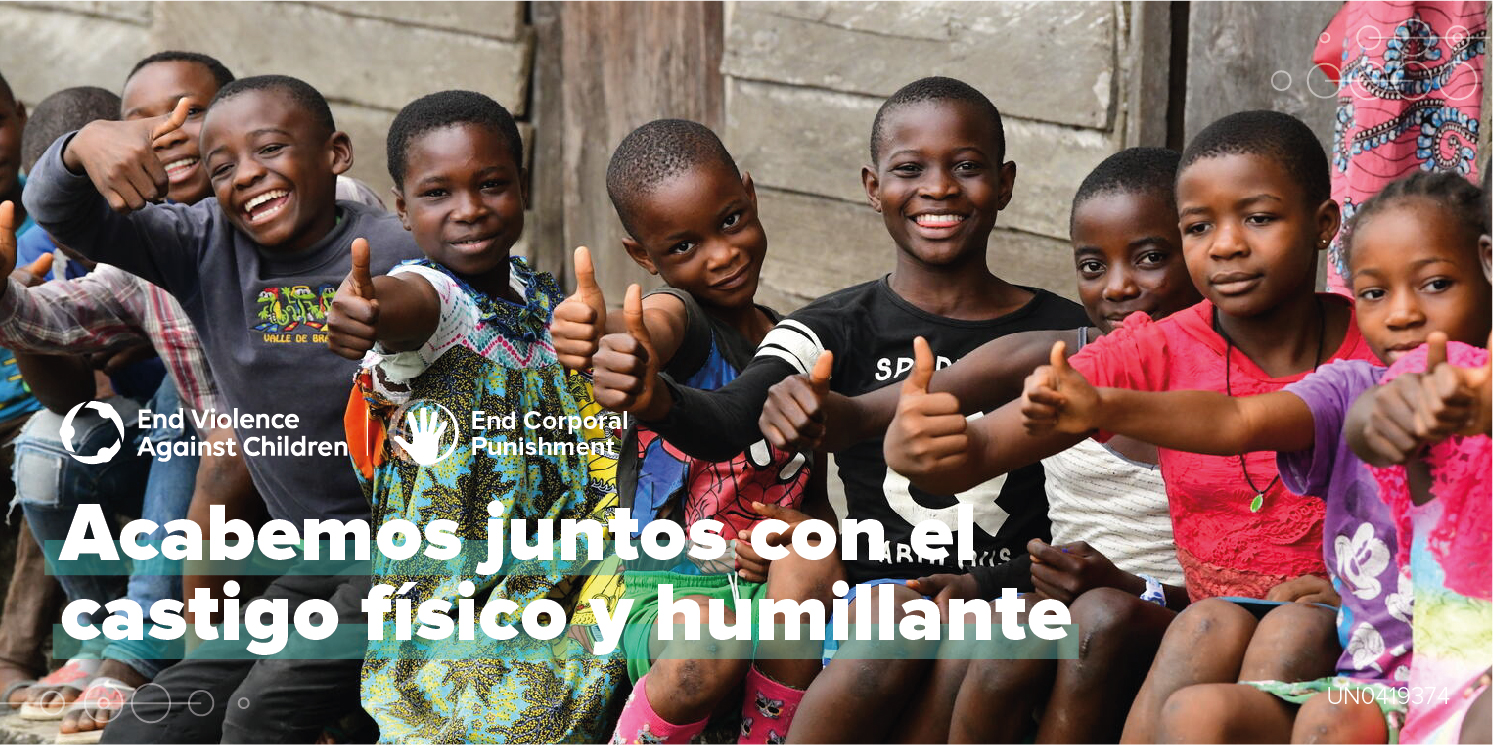 El castigo corporal es la forma más común de violencia contra los niños en todo el mundoCon múltiples perjuicios para el niño😪 y para la sociedad ⚠️🚑💵¡¡¡Llamamos a todos los gobiernos a prohibir y eliminar toda forma de castigo violento sin demora!!! @GPtoEndViolencehttps://bit.ly/EndCorPun_2023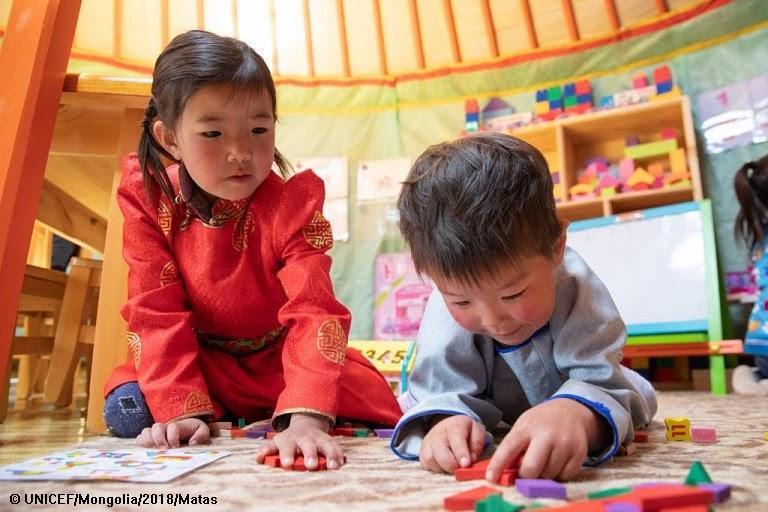 ¡#FinAlCastigoFísicoyHumillante contra los niños y niñas !Pedimos a los gobiernos, organizaciones e individuos que firmen esta petición y aceleren el progreso en este asunto de suma importancia.✍️ Si apoyas, ¡firma! http://bit.ly/Sign_Statement  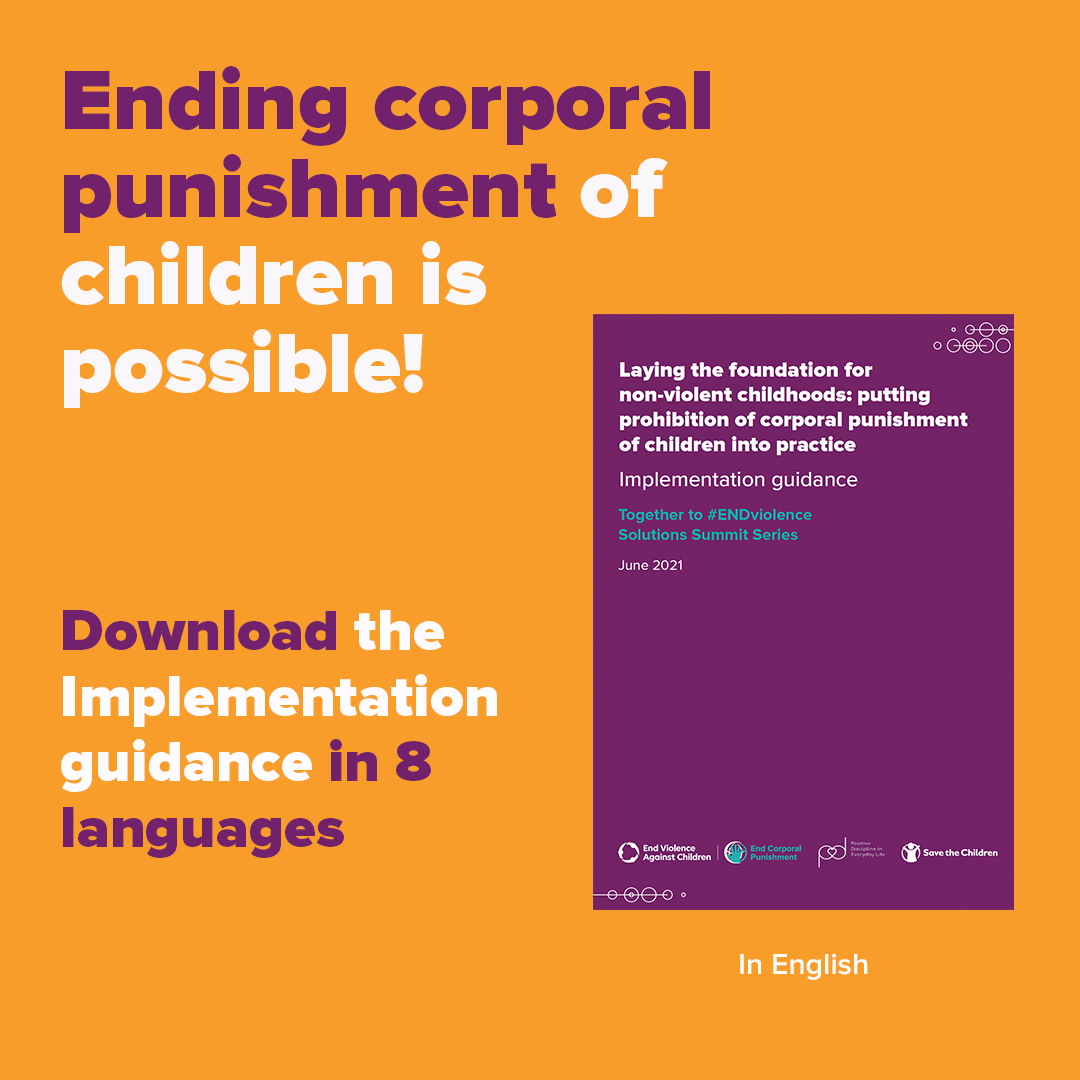 65 estados han prohibido todos los castigos corporales 👏Pero, ¿cómo llevar esto a la práctica para eliminar los castigos violentos a los niños? 1 Promulgar2 Planificar3 Comunicar4 Apoyar a los padres5 EvaluarMás información: https://endcorporalpunishment.org/es/prohibition-to-elimination/Ahora disponible en 10 idiomas 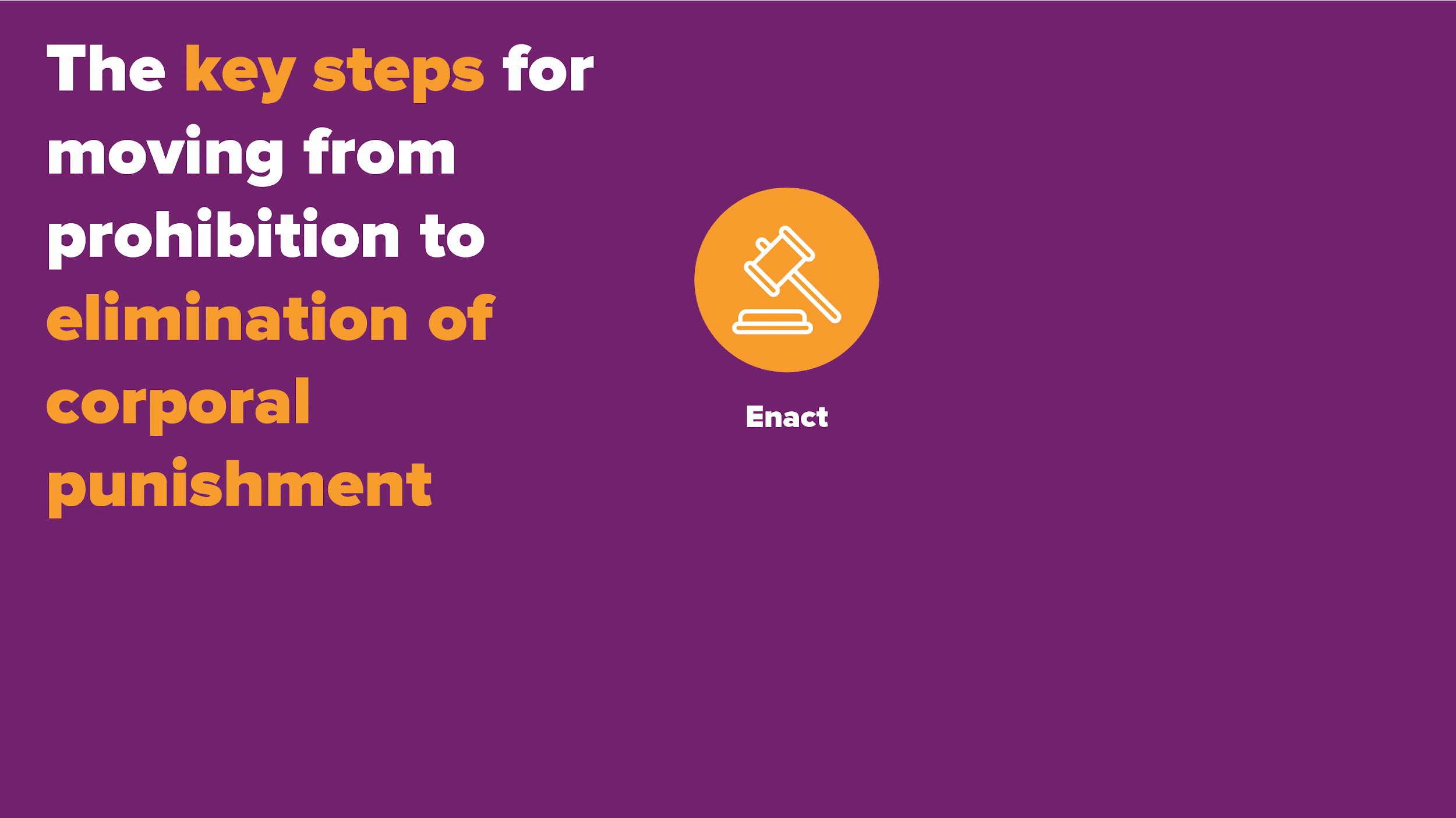 En el Día Internacional para #FinAlCastigoCorporal, @GPtoEndViolence llama a la acción para eliminar la disciplina violenta.¡Aprende cómo podemos construir infancias no violentas!https://endcorporalpunishment.org/es/prohibition-to-elimination/ 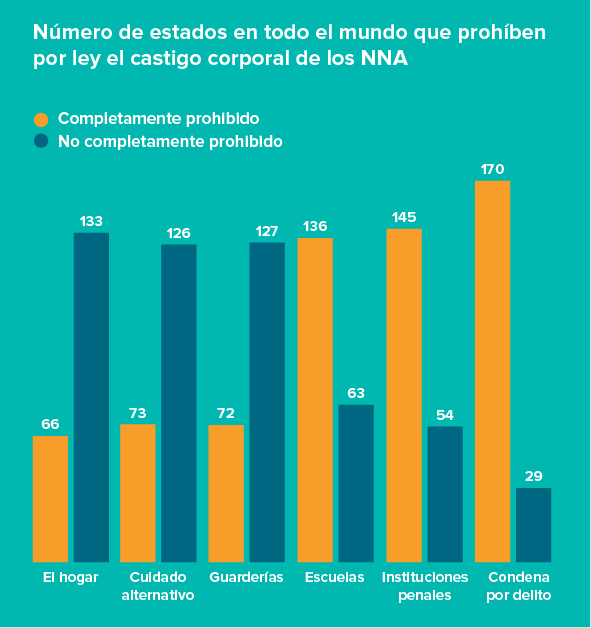 ¿Están protegidos los niños de tu país frente a los castigos violentos? Sigue los avances mundiales hacia una infancia no violenta en este Día Internacional para #FinAlCastigoCorporal.https://endcorporalpunishment.org/es/global-progress/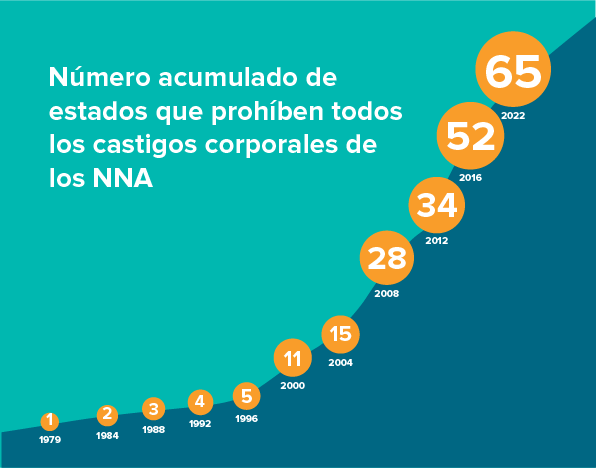 Hace 40 años - 1 país Hoy - 65 países¡Existen soluciones y sabemos lo que funciona para #EndCorporalPunishment!Únete a @GPtoEndViolence para abogar por el progreso global hacia la prohibición total:https://endcorporalpunishment.org/es/global-progress/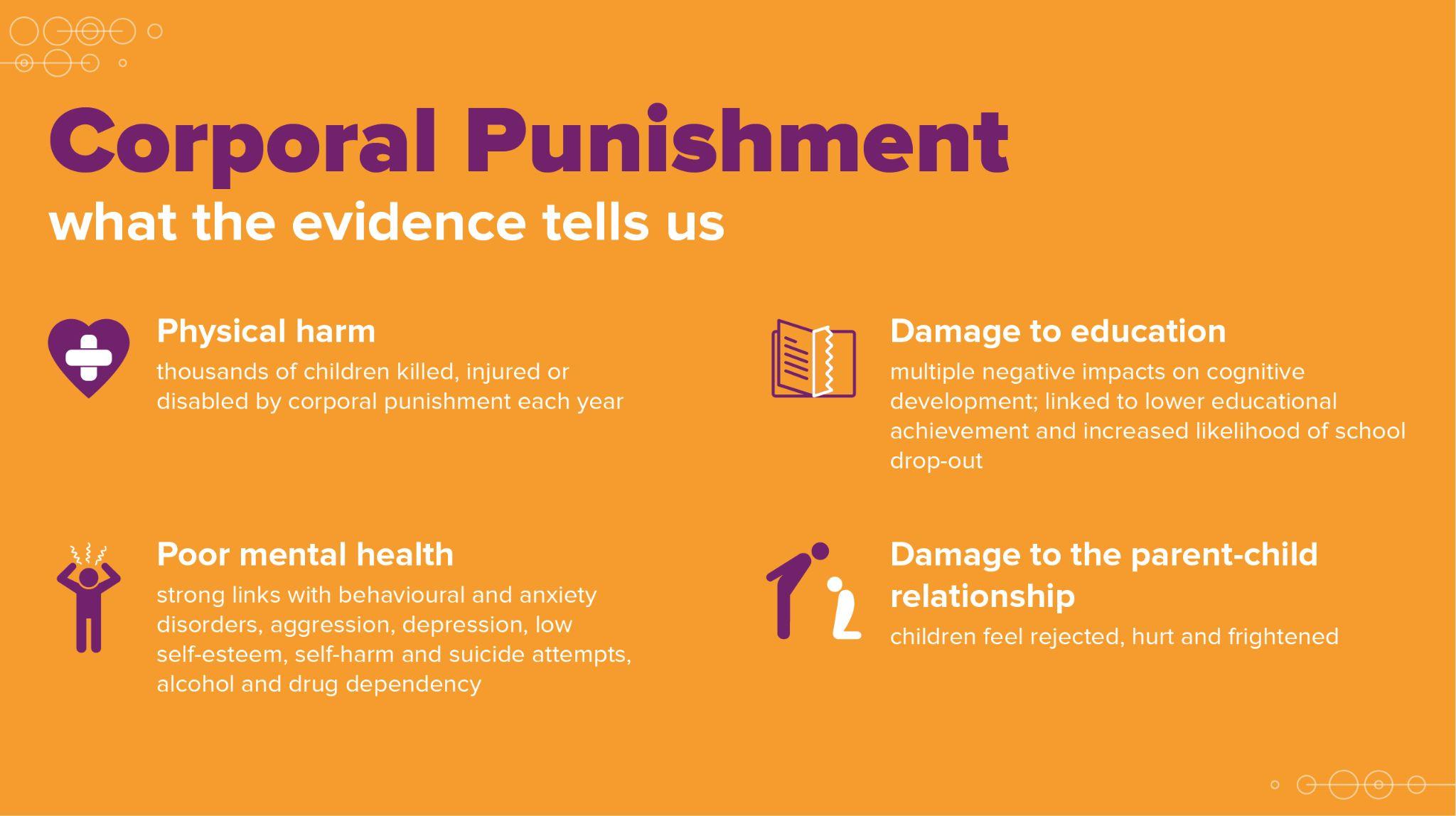 Hemos pedido a los mejores académicos del mundo que evalúen 50 años de investigación sobre el castigo corporal.Nos dijeron que "el castigo corporal conlleva múltiples riesgos de daño y no tiene ningún beneficio". Más información aquí: https://endcorporalpunishment.org/es/research/#FinAlCastigoCorporal@GPtoEndViolence @GIendcorpunOEl castigo corporal conlleva numerosos riesgos de daño para los niños, entre ellos⚠️Atypical funcionamiento del cerebro⚠️Multiple repercusiones negativas en el desarrollo cognitivo⚠️Damage a la relación entre padres e hijosMás información aquí: https://endcorporalpunishment.org/es/research/#FinAlCastigoCorporal@GPtoEndViolence @GIendcorpunOEl castigo corporal es un problema de salud pública, ya que aumenta múltiples riesgos, entre ellos la probabilidad de:❌el consumo de drogas❌consumo excesivo de alcohol ❌intentos de suicidio en etapas posteriores de la vida.Más información aquí: https://endcorporalpunishment.org/es/research/#FinAlCastigoCorporal@GPtoEndViolence @GIendcorpun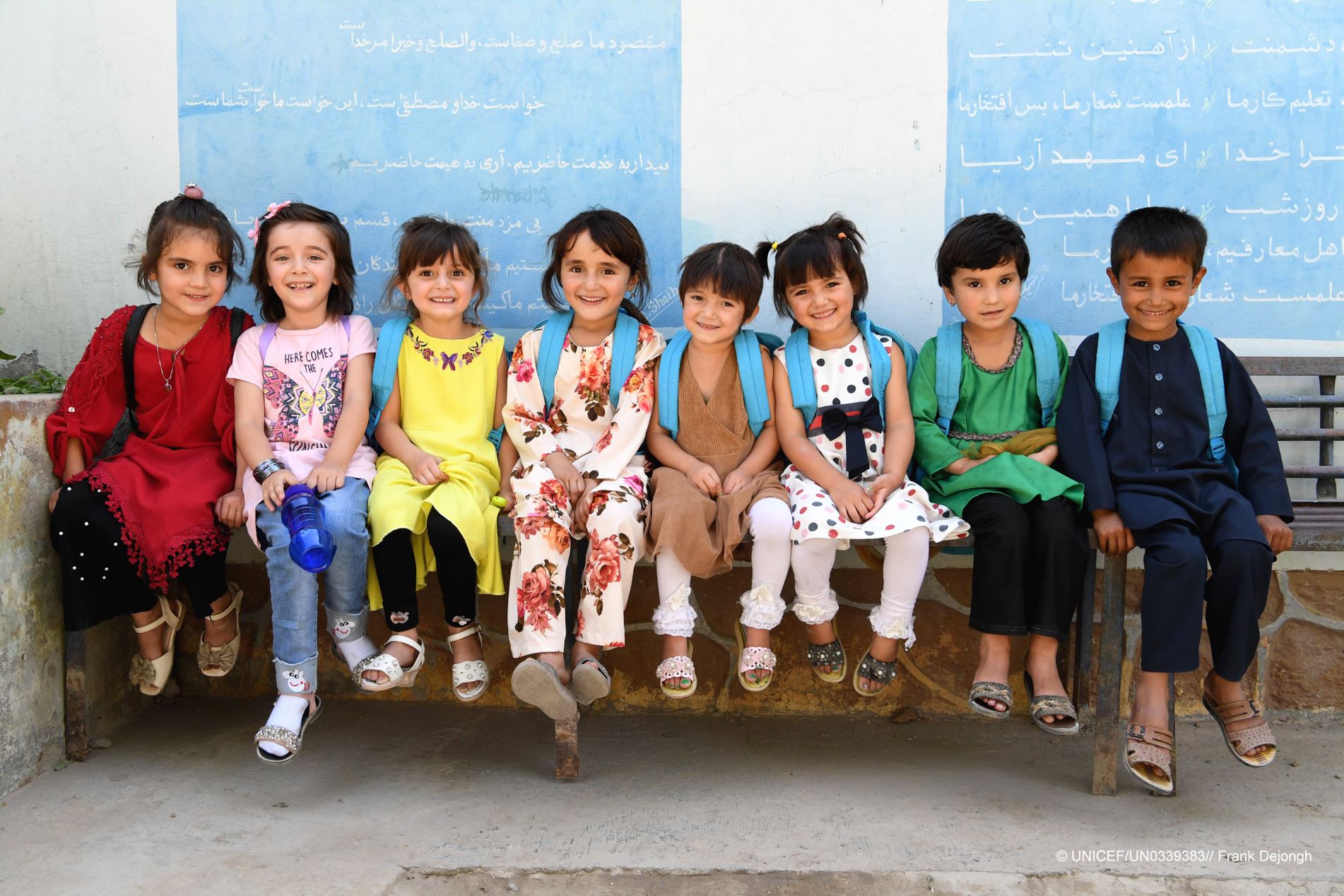 El castigo corporal es la forma más común de violencia contra la niñez en todo el mundo.¡@GPtoEndViolence aboga por prohibir todas las formas de crianza violenta contra los niños y niñas en todas partes!https://endcorporalpunishment.org/es/#FinAlCastigoCorporal@GPtoEndViolence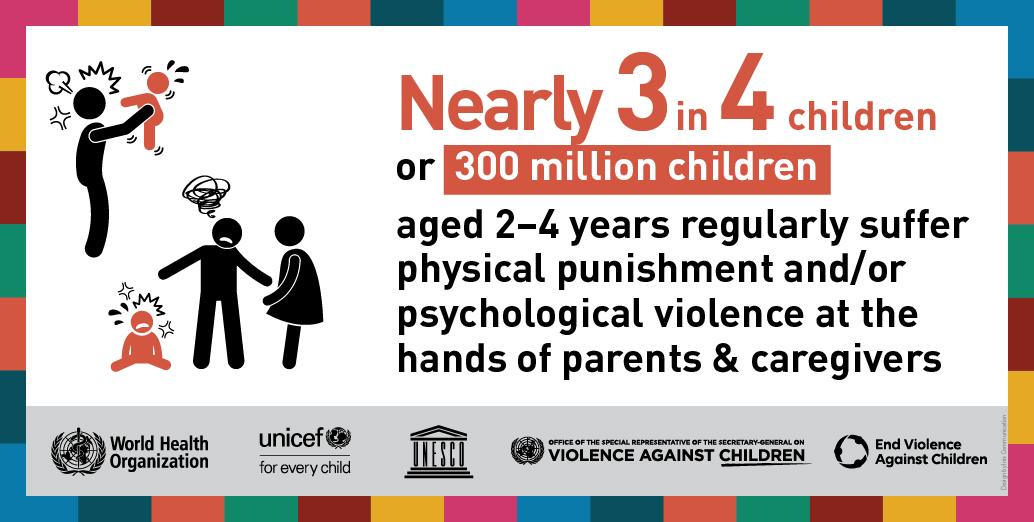 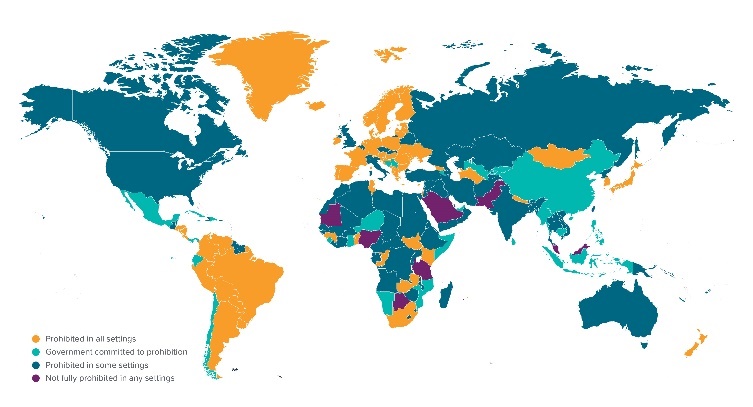 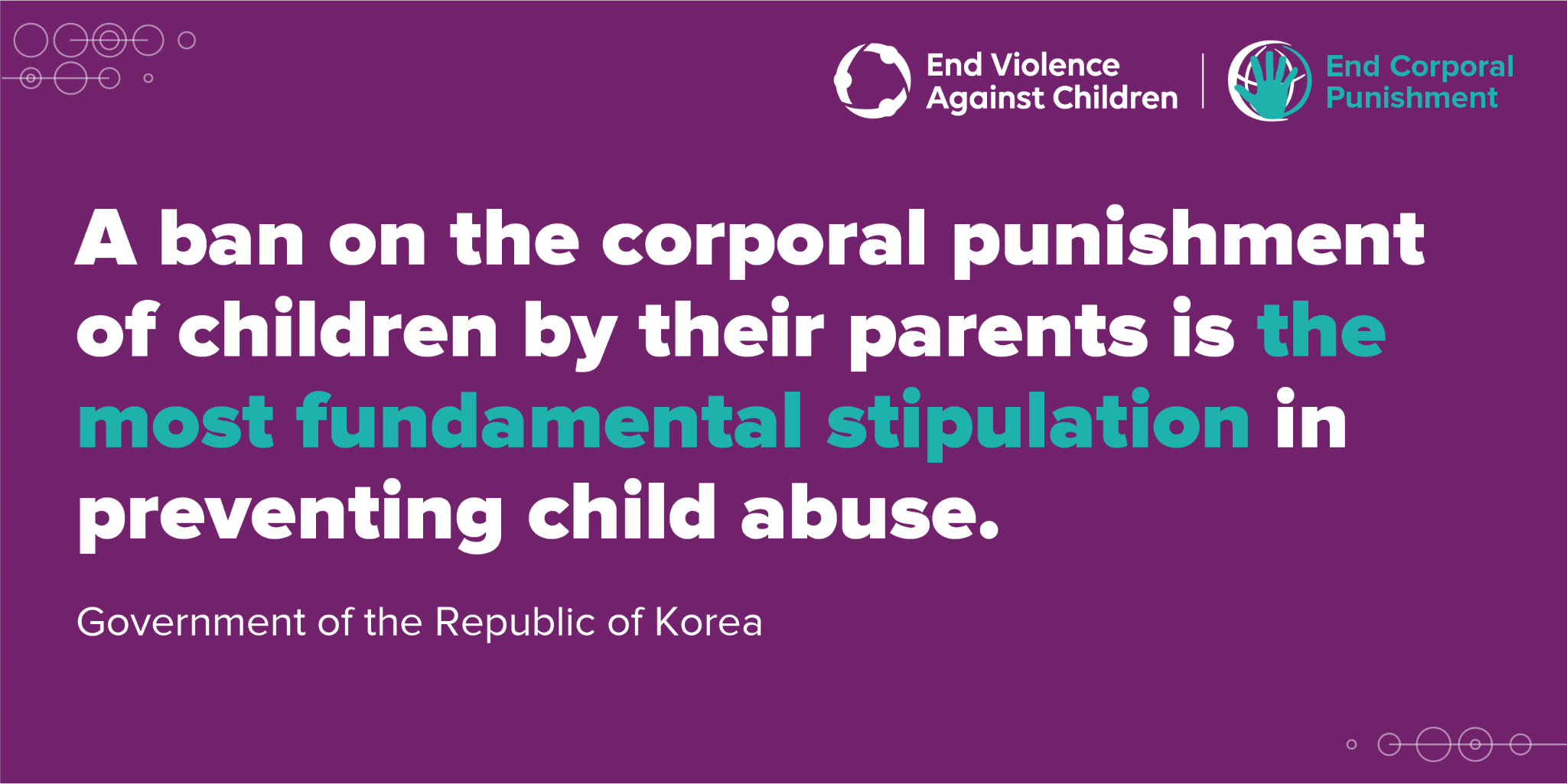 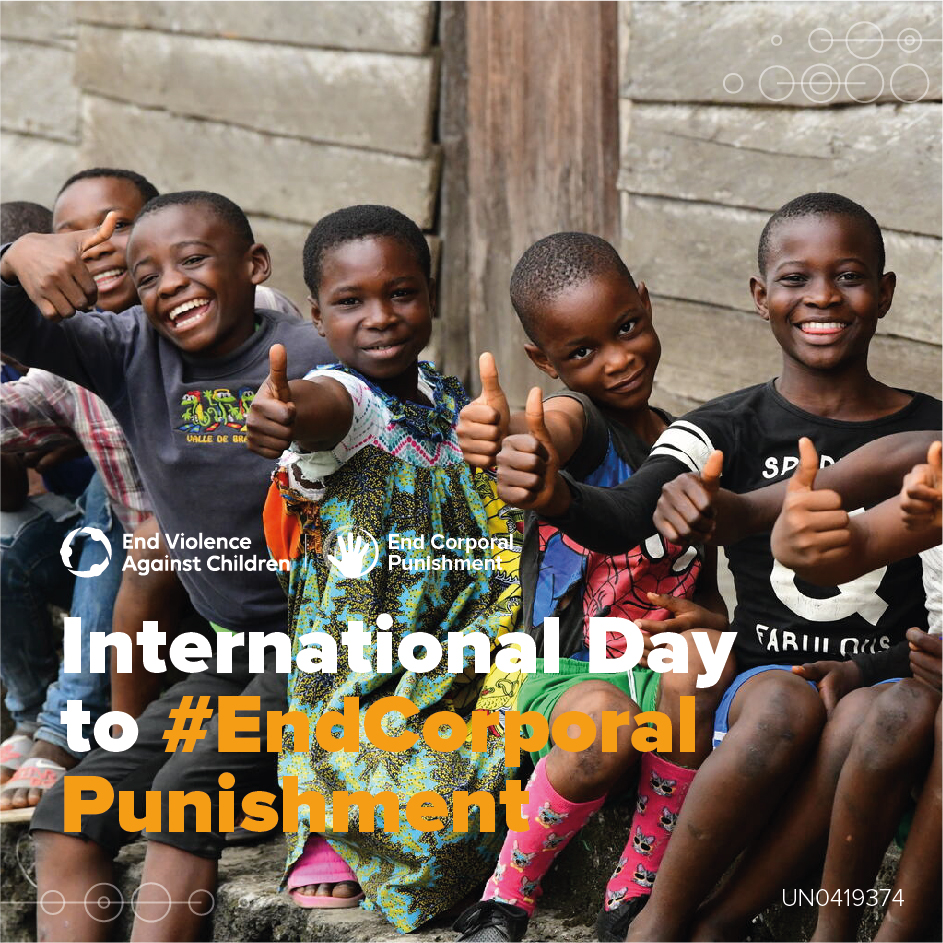 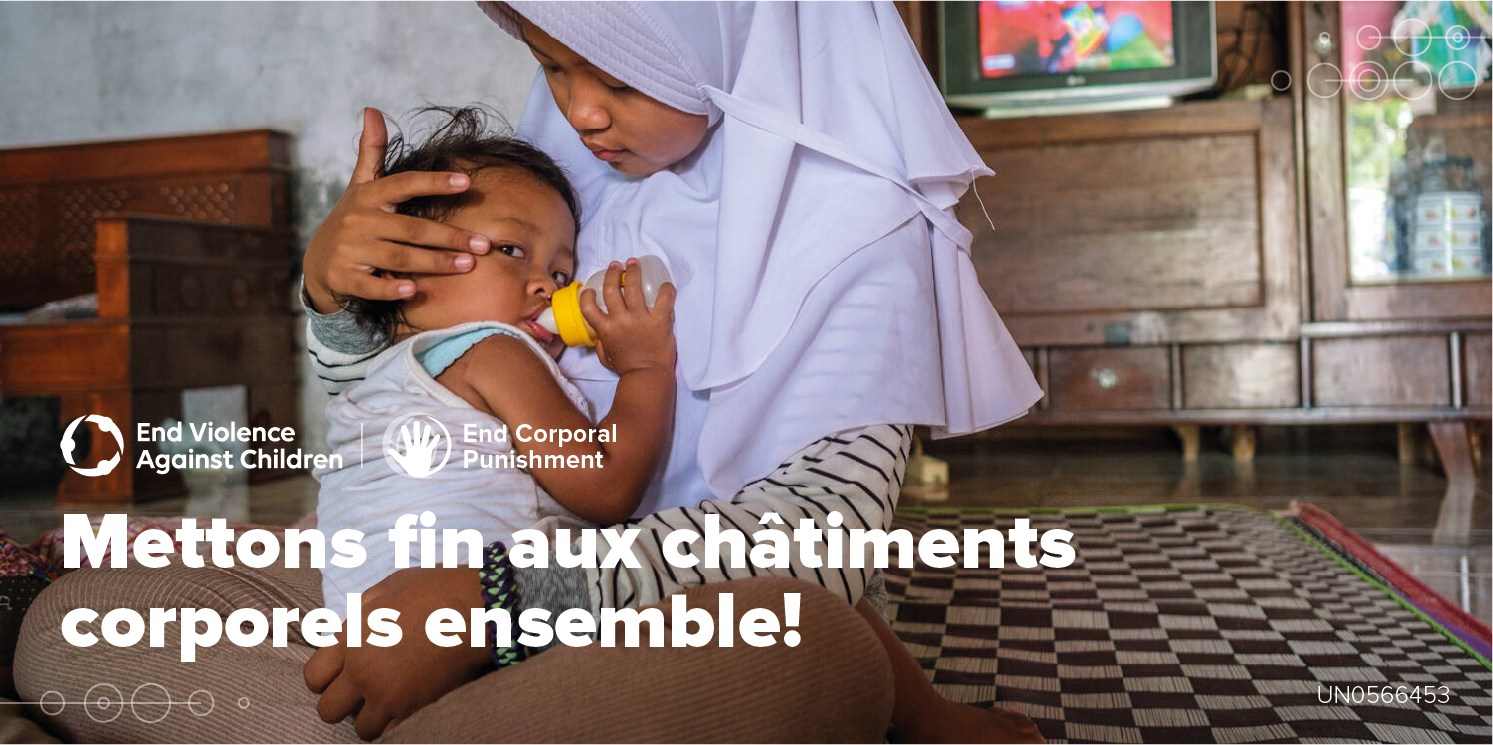 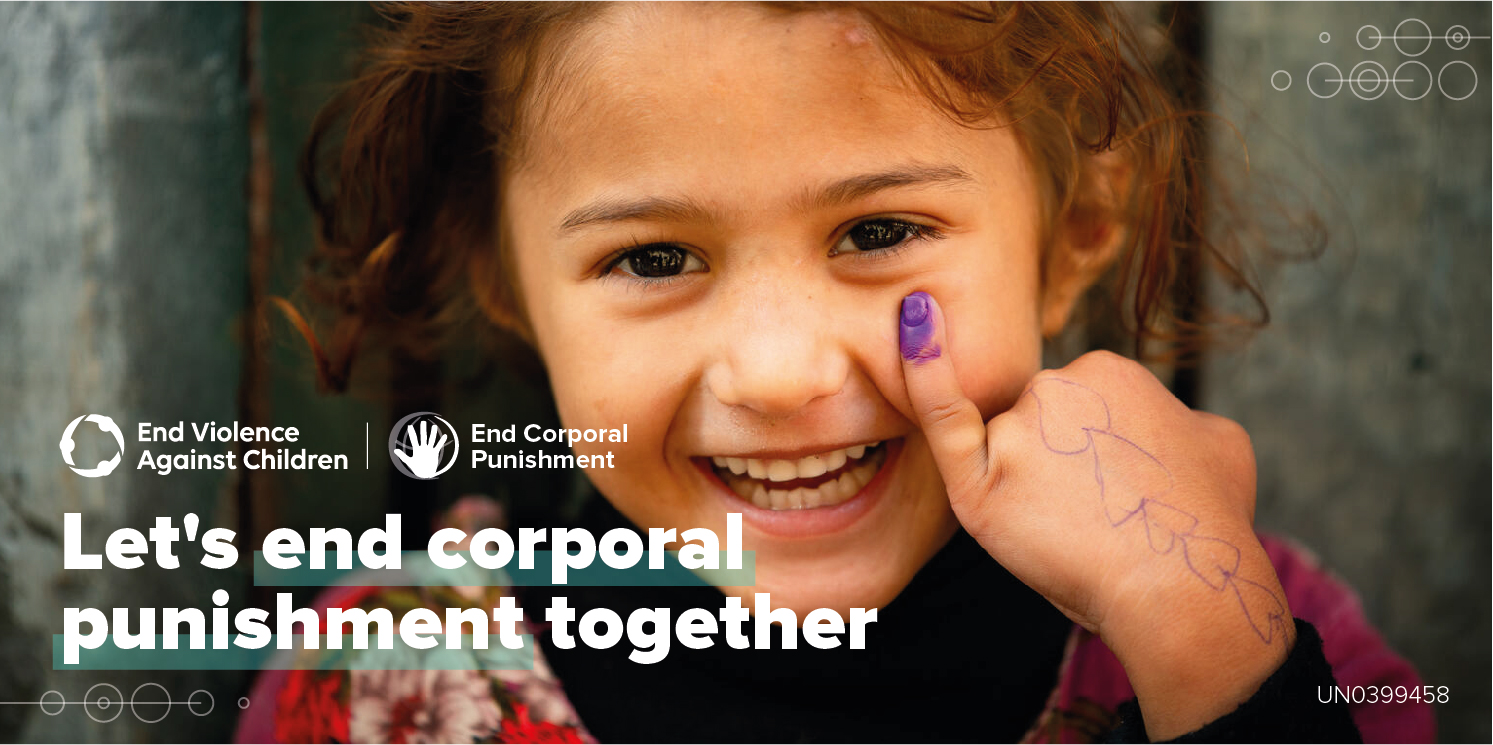 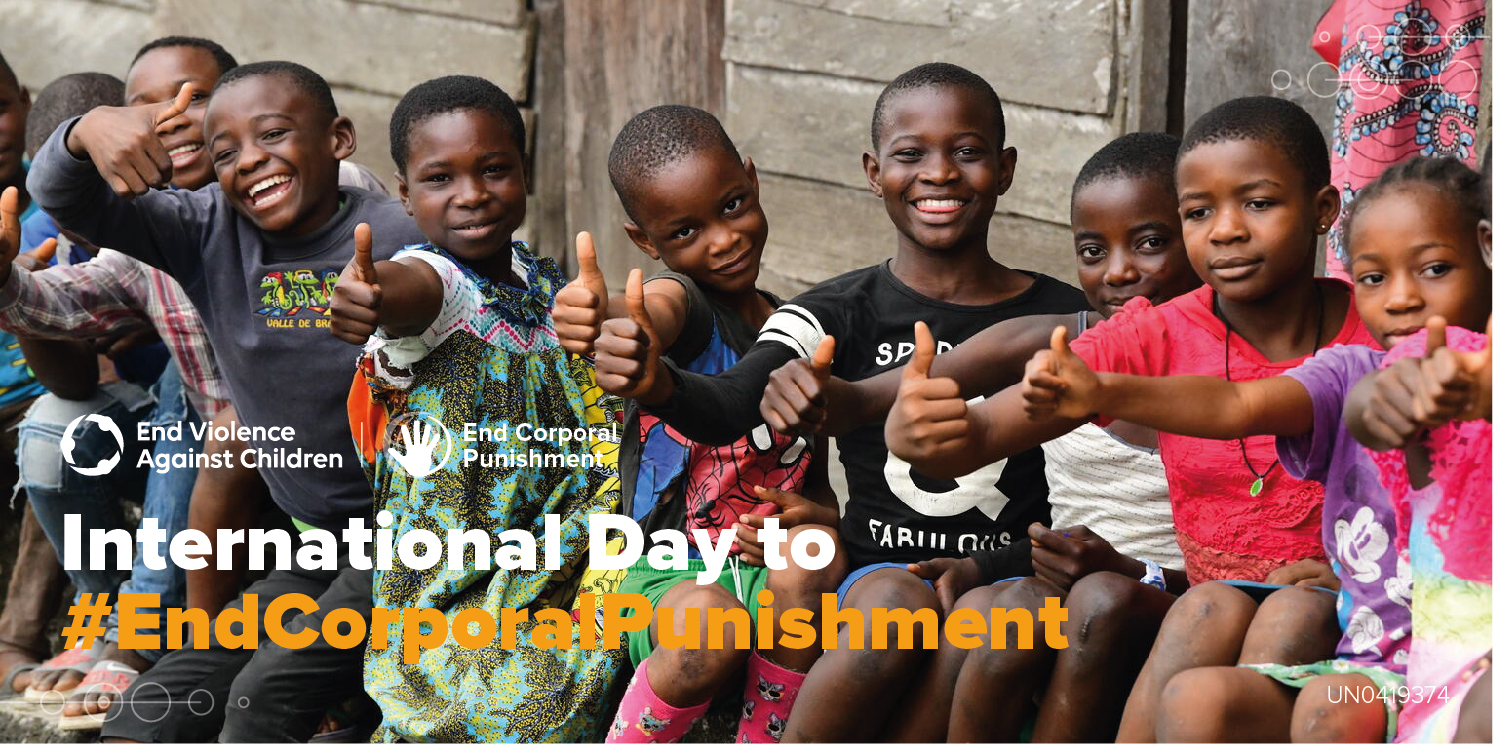 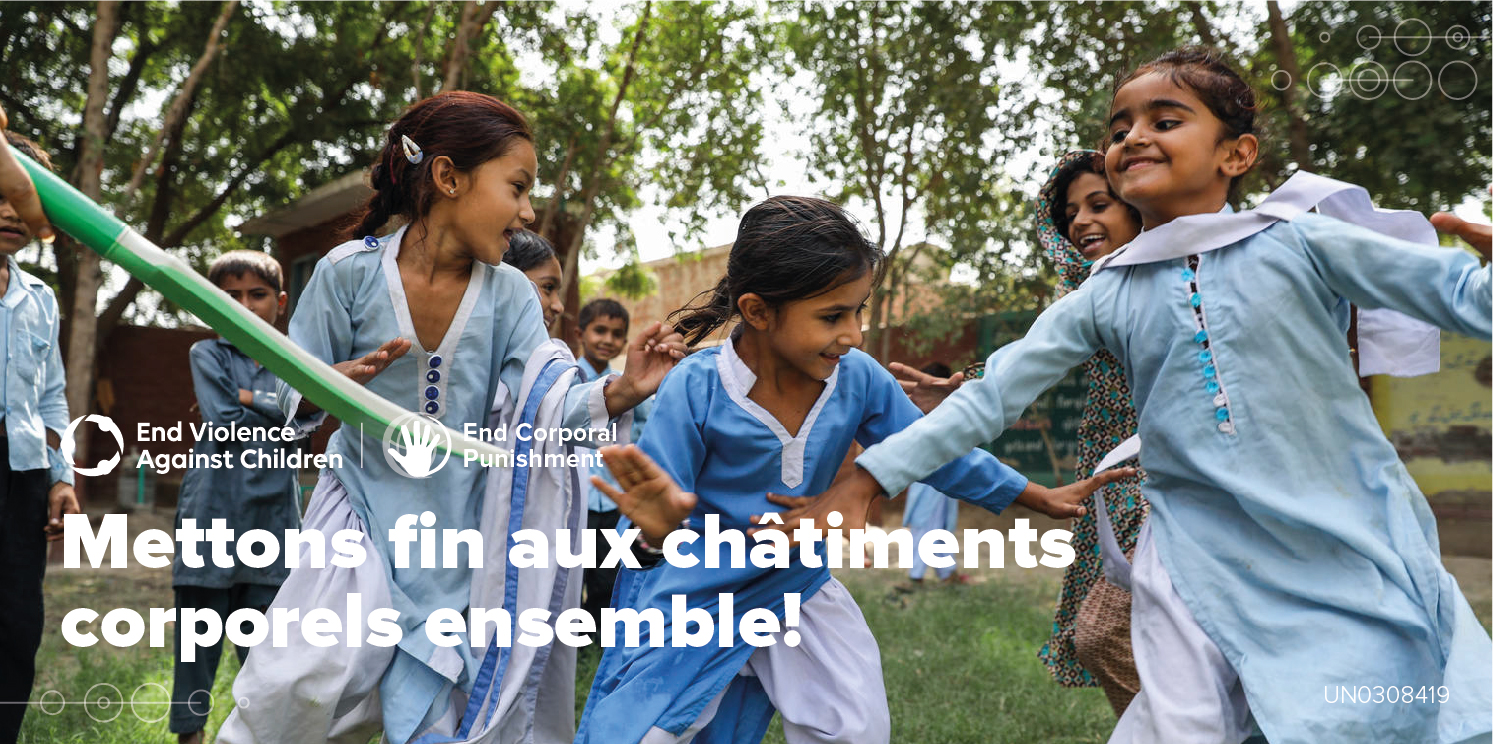 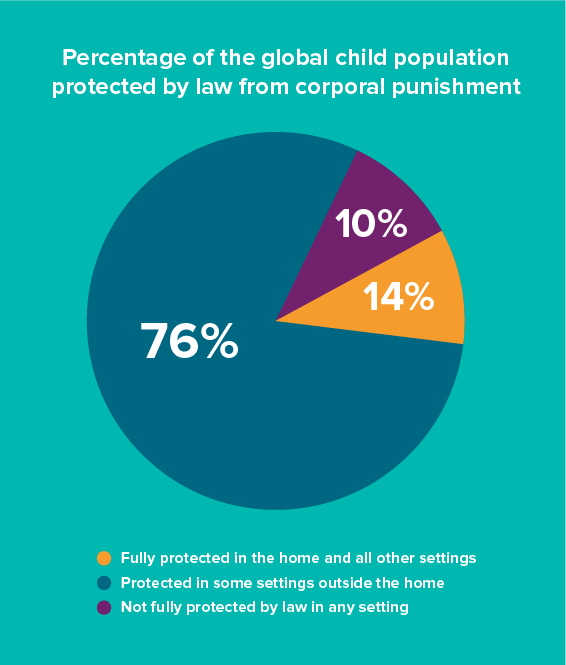 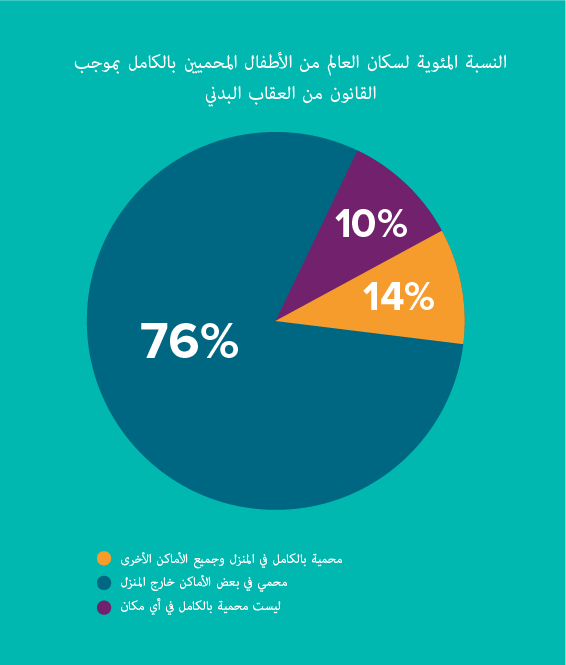 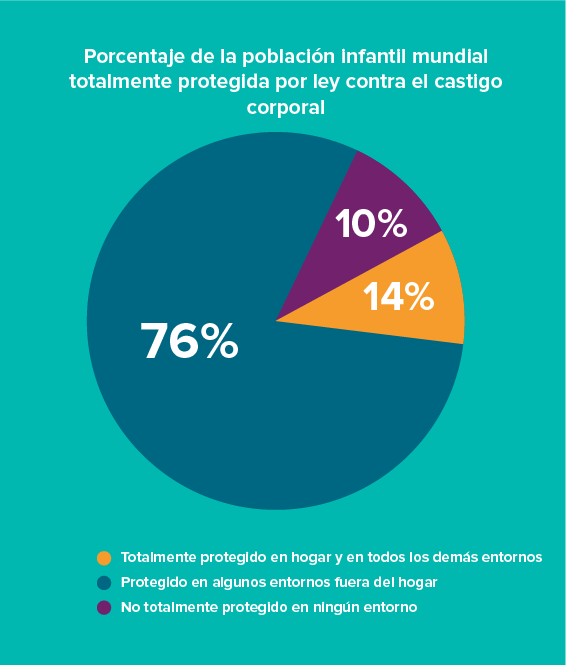 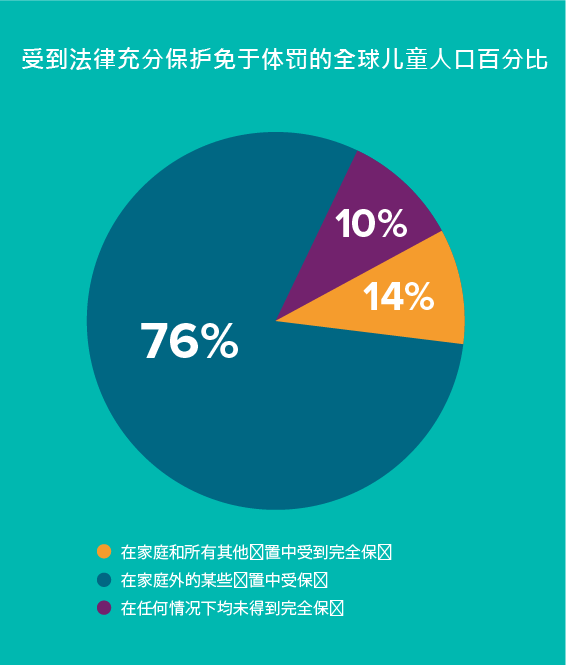 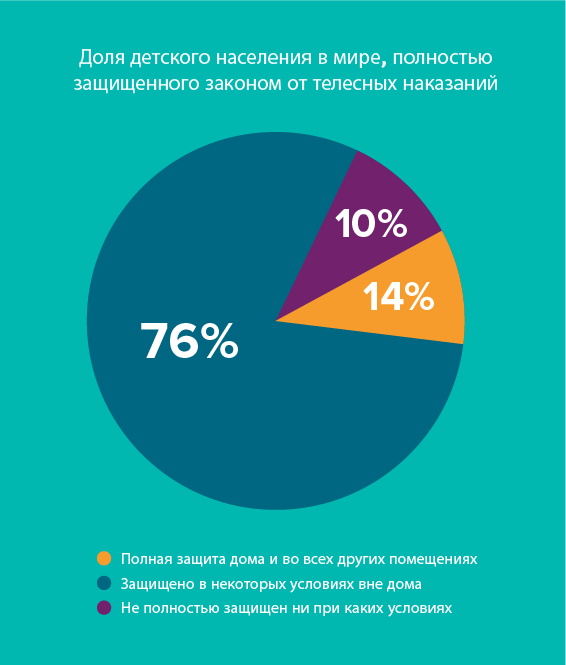 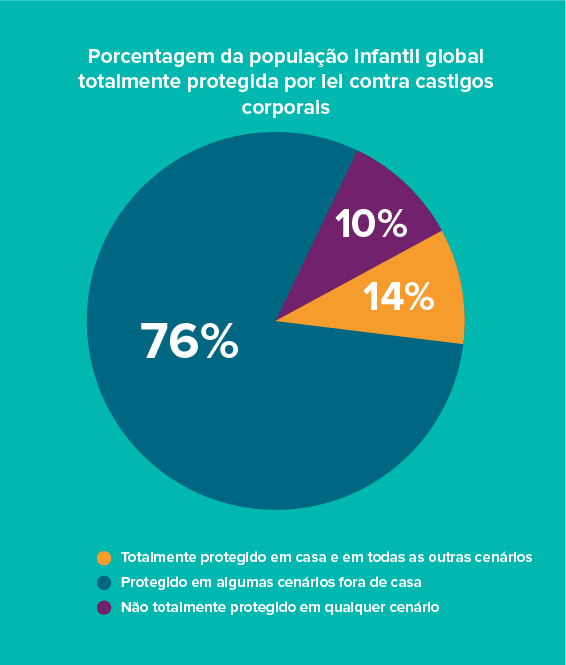 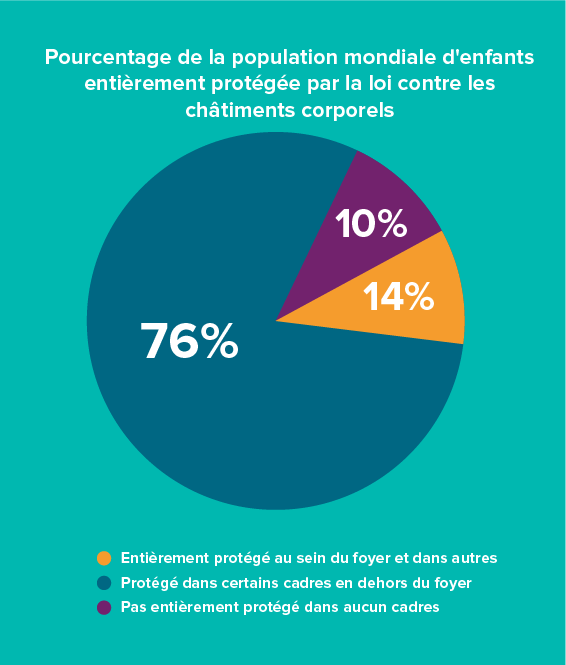 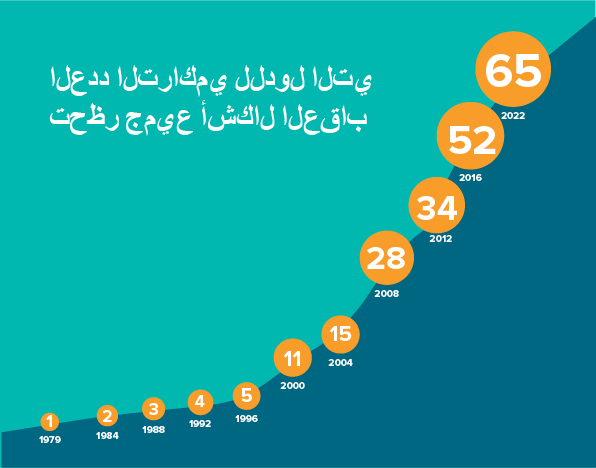 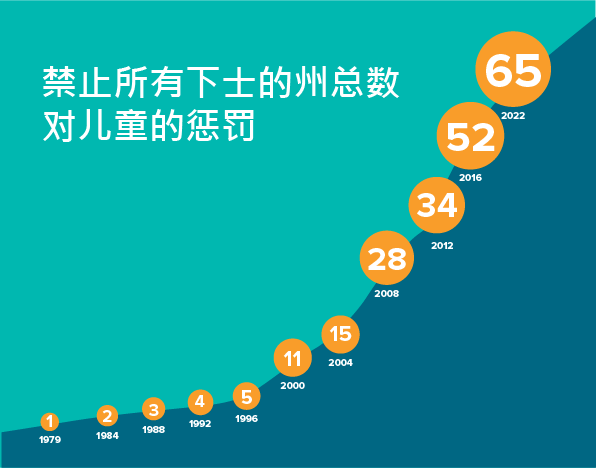 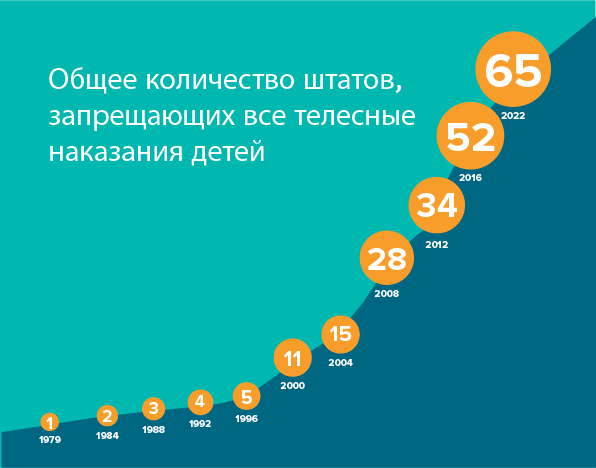 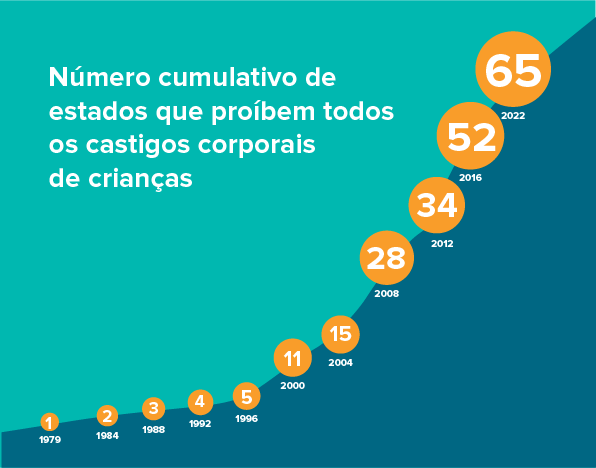 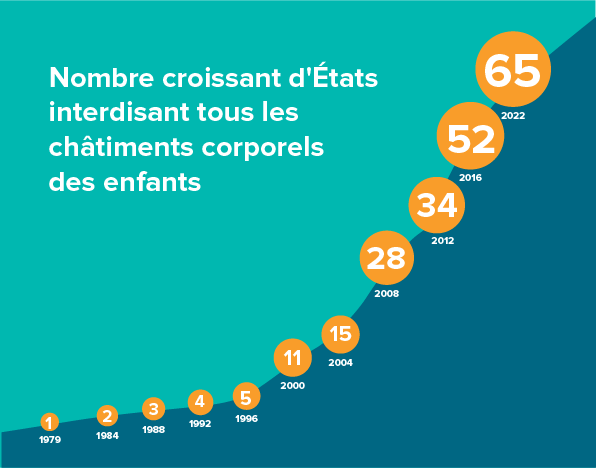 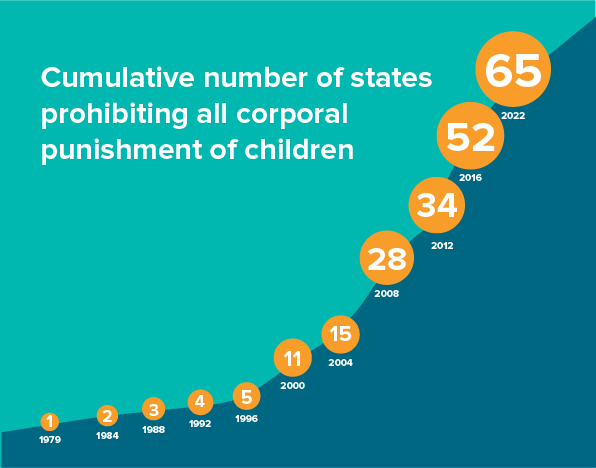 